В соответствии с Налоговым кодексом Российской Федерации, Федеральным законом от 6 октября 2003 г. № 131-ФЗ «Об общих принципах организации местного самоуправления в Российской Федерации», Собрание депутатов Шемуршинского муниципального округа Чувашской Республики решило:1. Внести в Положение о вопросах налогового регулирования в Шемуршинском муниципальном округе Чувашской Республики, отнесенных законодательством Российской Федерации о налогах и сборах к ведению органов местного самоуправления, утвержденное решением Собрания депутатов Шемуршинского муниципального округа Чувашской Республики от 18 октября 2022 г. № 2.2 (далее  - Положение) (с изменениями, внесенными решениями Собрания депутатов Шемуршинского муниципального округа Чувашской Республики от 29 августа 2023 г. № 13.12, от 5 декабря 2023 г. № 17.3) следующие изменения:1.1. В части 1 статьи 1 Положения слово «представительных» исключить.2. Настоящее решение вступает в силу после  его официального опубликования.ЧЁВАШ РЕСПУБЛИКИШЁМЁРШЁ МУНИЦИПАЛЛĂОКРУГЕ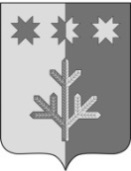 ЧУВАШСКАЯ РЕСПУБЛИКАШЕМУРШИНСКИЙМУНИЦИПАЛЬНЫЙ ОКРУГШЁМЁРШЁ МУНИЦИПАЛЛĂОКРУГĔН ДЕПУТАТСЕН ПУХĂВĚЙЫШĂНУ«   »        2023 г.     № Шёмёршё ял.СОБРАНИЕ ДЕПУТАТОВШЕМУРШИНСКОГОМУНИЦИПАЛЬНОГО ОКРУГАРЕШЕНИЕ «05» апреля 2024 г. № 19.4село ШемуршаО внесении изменений в решение Собрания депутатов Шемуршинского муниципального округа Чувашской Республики от 18 октября  2022 г. № 2.2 «Об утверждении Положения о вопросах налогового регулирования в Шемуршинском муниципальном округе Чувашской Республики, отнесенных законодательством Российской Федерации о налогах и сборах к ведению органов местного самоуправления»Председатель Собрания депутатов Шемуршинского муниципального округа Чувашской РеспубликиЮ.Ф. ЕрмолаевВременно исполняющий обязанности главы Шемуршинского муниципального округа	 Чувашской РеспубликиС.А. Галкин